Zákres obecního pozemku  p.č.729/2 mezi komunikací SÚS a rybníkem KŠH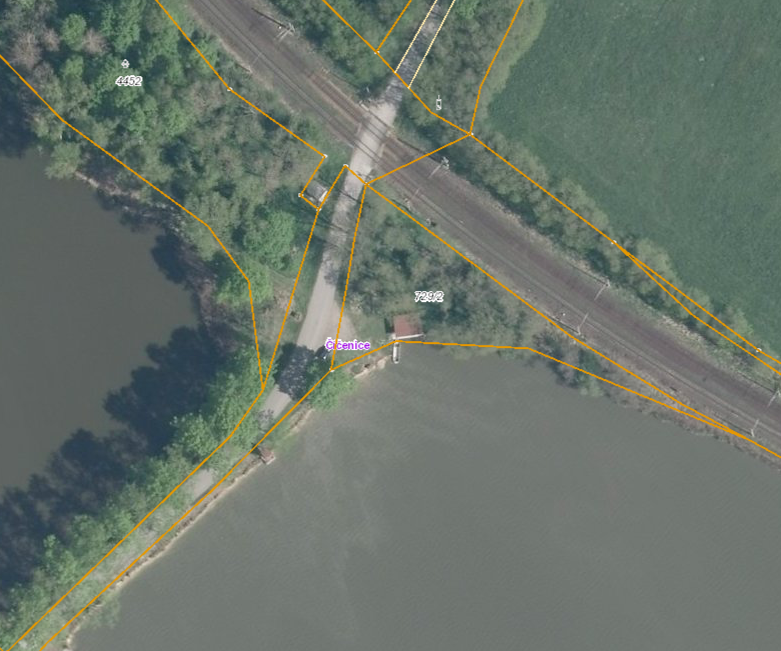 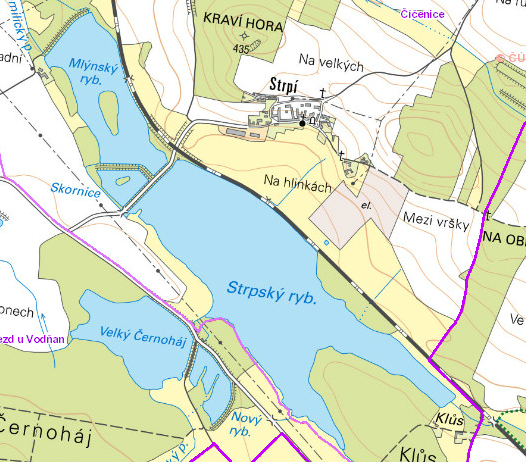 